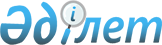 Об утверждении Правил лицензирования деятельности по инвестиционному управлению пенсионными активами
					
			Утративший силу
			
			
		
					Постановление Правления Национального Банка Республики Казахстан от 29 мая 2003 года № 177. Зарегистрировано в Министерстве юстиции Республики Казахстан 9 июля 2003 года № 2397. Утратило силу - постановлением Правления Агентства РК по регулированию и надзору финансового рынка и финансовых организаций от 27 декабря 2004 года № 373      В целях совершенствования регулирования деятельности по инвестиционному управлению пенсионными активами, в соответствии со статьями 51 и 58 Закона Республики Казахстан "О пенсионном обеспечении в Республике Казахстан", статьями 26 и 28 Закона Республики Казахстан "О рынке ценных бумаг" и подпунктом 5) пункта 15-1 Положения "О Национальном Банке Республики Казахстан", утвержденного Указом Президента Республики Казахстан от 11 августа 1999 года N 188, Правление Национального Банка Республики Казахстан постановляет: 

      1. Утвердить прилагаемые Правила лицензирования деятельности по инвестиционному управлению пенсионными активами (приложение 1 к настоящему постановлению). 

      2. Со дня введения в действие настоящего постановления признать утратившими силу нормативные правовые акты и структурные части нормативных правовых актов, указанных в приложении 2 к настоящему постановлению. 

      3. Департаменту финансового надзора (Бахмутова Е.Л.): 

      1) совместно с Юридическим департаментом (Шарипов С.Б.) принять меры к государственной регистрации в Министерстве юстиции Республики Казахстан настоящего постановления; 

      2) в десятидневный срок со дня государственной регистрации в Министерстве юстиции Республики Казахстан довести настоящее постановление до сведения заинтересованных подразделений центрального аппарата Национального Банка Республики Казахстан, Объединения юридических лиц в форме Ассоциации "Ассоциация Управляющих активами", Объединения юридических лиц "Ассоциация финансистов Казахстана" и накопительных пенсионных фондов. 

      4. Контроль над исполнением настоящего постановления возложить на заместителя Председателя Национального Банка Республики Казахстан Сайденова А.Г. 

      5. Настоящее постановление вводится в действие по истечении четырнадцати дней со дня государственной регистрации в Министерстве юстиции Республики Казахстан.       Председатель 

      Национального Банка 

Приложение 1         

к постановлению Правления   

Национального Банка Республики 

Казахстан "Об утверждении   

Правил лицензирования     

деятельности по инвестиционному 

управлению пенсионными     

активами"           

от 29 мая 2003 года N 177    Правила 

лицензирования деятельности по инвестиционному управлению 

пенсионными активами       Правила лицензирования деятельности по инвестиционному управлению пенсионными активами (далее - Правила) устанавливают порядок и условия выдачи, отказа в выдаче, приостановления действия и отзыва лицензии на осуществление деятельности по инвестиционному управлению пенсионными активами (далее - лицензия).  

1. Понятия, используемые в настоящих Правилах       1. В настоящих Правилах используются следующие основные понятия: 

      1) заявитель - юридическое лицо, претендующее на получение лицензии; 

      2) инвестиционная политика - документ, содержащий перспективный план деятельности по инвестиционному управлению пенсионными активами; 

      3) регламент деятельности по инвестиционному управлению пенсионными активами - внутренний документ заявителя, определяющий порядок осуществления им деятельности по инвестиционному управлению пенсионными активами; 

      4) фонд - накопительный пенсионный фонд.  

2. Условия выдачи лицензии на осуществление деятельности 

по инвестиционному управлению пенсионными активами       2. Лицензия выдается заявителю при: 

      1) соблюдении требований, установленных законодательством Республики Казахстан к учредителям (акционерам), органам управления, исполнительным органам и руководящим работникам; 

      2) соблюдении минимальных размеров уставного капитала, собственного капитала и порядка их формирования в соответствии с нормативными правовыми актами государственного органа, осуществляющего функции и полномочия по регулированию и надзору за деятельностью фондов, организаций, осуществляющих инвестиционное управление пенсионными активами (далее - лицензиар); 

      3) наличии регламента деятельности по инвестиционному управлению пенсионными активами, инвестиционной политики и учетной политики; 

      4) наличии в штате работников, обладающих квалификационными свидетельствами третьей категории с правом допуска к выполнению работ по управлению портфелем ценных бумаг, в соответствии с требованиями пункта 4 настоящих Правил; 

      5) наличии отдельного помещения для осуществления деятельности по инвестиционному управлению пенсионными активами; 

      6) наличии программно-технических средств, организационной техники и коммуникационного оборудования, необходимых для осуществления деятельности по инвестиционному управлению пенсионными активами. 

      3. Фонду лицензия выдается при наличии в его организационной структуре отдельного структурного подразделения (отдельных структурных подразделений), осуществляющего (осуществляющих) функции по инвестиционному управлению пенсионными активами. 

      Не допускается осуществление работниками структурных подразделений, обеспечивающих выполнение деятельности по инвестиционному управлению пенсионными активами, функций других подразделений фонда, а также совмещение ими должностей в других подразделениях. 

      4. Квалификационными свидетельствами третьей категории с правом допуска к выполнению работ по управлению портфелем ценных бумаг должны обладать следующие работники заявителя: 

      1) для заявителя, не являющегося фондом: первый руководитель исполнительного органа и его заместители, главный бухгалтер и его заместители, руководитель и главный бухгалтер филиала; 

      2) для заявителя, являющегося фондом: руководитель исполнительного органа и его заместитель, курирующий вопросы осуществления заявителем деятельности по инвестиционному управлению пенсионными активами, главный бухгалтер, первый руководитель и главный бухгалтер филиала фонда (в случае выполнения филиалом функций по инвестиционному управлению пенсионными активами); 

      3) руководители структурных подразделений заявителя, которые будут осуществлять функции по инвестиционному управлению пенсионными активами; 

      4) работники заявителя, на которых будет возложено выполнение функций по инвестиционному управлению пенсионными активами, в том числе по: 

      сбору, анализу информации для подготовки рекомендаций в целях принятия инвестиционных решений в отношении пенсионных активов, принятых в управление, и собственных активов; 

      подготовке рекомендаций в целях принятия инвестиционных решений в отношении пенсионных активов, принятых в управление, и собственных активов; 

      принятию инвестиционных решений в отношении пенсионных активов, принятых в управление, и собственных активов; 

      осуществлению внутреннего учета пенсионных активов, принятых в управление, и собственных активов.  

3. Порядок выдачи и отказа в выдаче лицензии       5. Для получения лицензии заявитель представляет следующие документы: 

      1) заявление по форме, установленной Правительством Республики Казахстан; 

      2) документ, подтверждающий уплату лицензионного сбора. 

      6. Помимо документов, установленных пунктом 5 настоящих Правил, заявителем представляются документы, подтверждающие его соответствие условиям, установленным пунктом 2 настоящих Правил, в том числе: 

      1) копия свидетельства о государственной регистрации (перерегистрации); 

      2) копия статистической карточки; 

      3) нотариально засвидетельствованные копии учредительных документов, со всеми изменениями и дополнениями в них, с отметкой органа юстиции; 

      4) список филиалов, которые будут осуществлять функции по инвестиционному управлению пенсионными активами (при наличии таковых); 

      5) копии трудовых книжек работников (при отсутствии трудовых книжек - копии индивидуальных трудовых договоров, заключенных заявителем с работниками, либо копии приказов о принятии их на работу), указанных в пункте 4 настоящих Правил; 

      6) сведения об учредителях (акционерах) в соответствии с пунктом 7 настоящих Правил; 

      7) сведения об органах заявителя с указанием персонального состава, гражданства, места работы и занимаемых должностей (для членов совета директоров и правления (за исключением руководящих работников заявителя), являющихся нерезидентами Республики Казахстан, - дополнительно документы, свидетельствующие об опыте работы в организациях, осуществляющих деятельность на финансовом рынке); 

      8) платежные документы, подтверждающие оплату уставного капитала; 

      9) финансовая отчетность (бухгалтерский баланс, отчет о результатах финансово-хозяйственной деятельности, отчет о движении денег, отчет об изменении собственного капитала) за последний завершенный финансовый год (если заявитель создан более года назад) и на конец последнего квартала перед представлением заявления на выдачу лицензии, подписанная первым руководителем исполнительного органа заявителя, его главным бухгалтером и заверенная печатью; 

      10) аудиторский отчет, подтверждающий достоверность представленной финансовой отчетности за последний завершенный финансовый год и на конец последнего квартала перед представлением заявления на выдачу лицензии (при этом финансовая отчетность, подтвержденная аудитором, должна быть подписана аудитором и заверена его печатью), либо его нотариально засвидетельствованная копия; 

      11) расчет собственного капитала по состоянию на конец последнего квартала перед представлением заявления на выдачу лицензии; 

      12) инвестиционная политика, утвержденная органом управления заявителя, составленная в соответствии с приложением 1 к настоящим Правилам в двух экземплярах; 

      13) регламент деятельности по инвестиционному управлению пенсионными активами, утвержденный органом управления заявителя, составленный в соответствии с приложением 2 к настоящим Правилам в двух экземплярах; 

      14) учетная политика, составленная в соответствии с законодательством Республики Казахстан в двух экземплярах. 

      7. Сведения об учредителях (акционерах) заявителя подтверждаются представлением следующих документов: 

      1) для учредителя (акционера), являющегося юридическим лицом: 

      анкеты по форме согласно приложению 3 к настоящим Правилам; 

      копий свидетельства о государственной регистрации (перерегистрации) и статистической карточки; 

      нотариально засвидетельствованных копий учредительных документов, со всеми изменениями и дополнениями в них, с отметкой органа юстиции; 

      финансовой отчетности (бухгалтерского баланса, отчета о результатах финансово-хозяйственной деятельности, отчета о движении денег, отчета об изменении собственного капитала) за последний завершенный финансовый год и на конец последнего квартала перед внесением учредителем (акционером) денег в оплату акций заявителя, подписанной руководителем, главным бухгалтером, заверенной печатью учредителя (акционера); 

      для акционерных обществ - выписки из реестра держателей ценных бумаг, владеющих пятью и более процентами голосующих акций на момент подачи заявления на выдачу лицензии; 

      2) учредитель (акционер), являющийся физическим лицом, представляет анкету по форме согласно приложению 4 к настоящим Правилам. 

      8. Для получения лицензии фондом не представляются документы, которые им ранее представлялись при получении лицензии на осуществление деятельности по привлечению пенсионных взносов и пенсионным выплатам либо в период осуществления им указанного вида деятельности. 

      9. Документы, представленные на получение лицензии, рассматриваются лицензиаром в течение одного месяца со дня их поступления. 

      10. По результатам рассмотрения документов, представленных заявителем в соответствии с пунктами 5 и 6 настоящих Правил, лицензиар принимает решение о выдаче лицензии или об отказе в ее выдаче. 

      11. Решение о выдаче лицензии оформляется постановлением высшего органа лицензиара. 

      12. Лицензия выдается первому руководителю исполнительного органа заявителя либо его представителю на основании доверенности. 

      При выдаче лицензии заявителю возвращается по одному экземпляру регламента деятельности по инвестиционному управлению пенсионными активами, инвестиционной политики и учетной политики с отметкой лицензиара. 

      13. В выдаче лицензии может быть отказано по любому из следующих оснований: 

      1) законодательными актами Республики Казахстан запрещено осуществление деятельности по инвестиционному управлению пенсионными активами для категорий субъектов, к которым относится заявитель; 

      2) заявителем не представлены все документы, требуемые в соответствии с настоящими Правилами; 

      3) не внесен лицензионный сбор; 

      4) в отношении заявителя имеется решение суда, запрещающее ему осуществление деятельности по инвестиционному управлению пенсионными активами. 

      14. При отказе в выдаче лицензии лицензиар направляет заявителю мотивированный ответ в письменном виде в срок, установленный пунктом 9 настоящих Правил. 

      15. Юридическое лицо, получившее лицензию (далее - лицензиат), представляет изменения и дополнения в документы, на основании которых была выдана лицензия в соответствии с настоящими Правилами, в течение десяти дней со дня внесения изменений и дополнений.  

4. Приостановление действия и отзыв лицензии       16. Лицензиар может принять решение о приостановлении действия лицензии по любому из следующих оснований: 

      1) выявление недостоверности сведений, содержащихся в документах, на основании которых была выдана лицензия; 

      2) нарушение лицензиатом регламента деятельности по инвестиционному управлению пенсионными активами; 

      3) нарушение лицензиатом законодательства Республики Казахстан, регулирующего порядок деятельности по инвестиционному управлению пенсионными активами; 

      4) приостановление действия лицензии фонда на осуществление деятельности по привлечению пенсионных взносов и пенсионным выплатам. 

      17. Лицензиар приостанавливает действие лицензии на срок до шести месяцев. 

      18. В решении лицензиара о приостановлении действия лицензии указываются причины и срок приостановления ее действия. 

      19. Лицензиар может продлить срок приостановления действия лицензии при условии, что общий срок приостановления ее действия составляет не более шести месяцев. 

      20. После устранения причин, по которым действие лицензии было приостановлено, лицензиат может обратиться к лицензиару до истечения срока приостановления с ходатайством о возобновлении действия лицензии с приложением документов, свидетельствующих об устранении им нарушений, явившихся основанием для приостановления действия лицензии. 

      21. Лицензиар рассматривает ходатайство о возобновлении действия лицензии и принимает соответствующее решение в течение месяца со дня получения ходатайства. 

      Действие лицензии считается возобновленным со дня доведения соответствующего решения лицензиара до сведения лицензиата, если иная дата возобновления действия лицензии не установлена в решении лицензиара. 

      22. Лицензиар может принять решение об отзыве лицензии по любому из следующих оснований: 

      1) не устранение лицензиатом причин, по которым действие лицензии было приостановлено; 

      2) наличие решения суда, запрещающего лицензиату осуществление деятельности по инвестиционному управлению пенсионными активами; 

      3) представление лицензиатом заведомо ложных сведений при получении лицензии. 

      23. В решении лицензиара об отзыве лицензии указываются причины ее отзыва. 

      24. Действие лицензии считается приостановленным или лицензия считается отозванной со дня доведения лицензиаром соответствующего решения до сведения исполнительного органа лицензиата, если иная дата приостановления действия либо отзыва лицензии не установлена в решении лицензиара. 

      25. В случае отзыва лицензии она подлежит возврату лицензиару в течение десяти дней со дня получения официального уведомления об этом.  

5. Заключительные положения       26. Решения лицензиара об отказе в выдаче лицензии, о приостановлении действия лицензии и об ее отзыве могут быть обжалованы в порядке, установленном законодательством Республики Казахстан. 

      27. Вопросы, не урегулированные настоящими Правилами, подлежат разрешению в порядке, установленном законодательством Республики Казахстан. 

Приложение 1         

к Правилам лицензирования   

деятельности по инвестиционному 

управлению пенсионными активами, 

утвержденным постановлением  

Правления Национального Банка 

Республики Казахстан      

от 29 мая 2003 года N 177    Инвестиционная политика       Инвестиционная политика составляется на текущий календарный год (с разбивкой по месяцам и кварталам) и на последующие три года (с разбивкой по годам) и включает в себя: 

      1) наименование заявителя; 

      2) краткое описание основных направлений деятельности и сегмент рынка, на который ориентирована деятельность заявителя по инвестиционному управлению пенсионными активами; 

      3) подробное описание инвестиционной политики заявителя, разработанной на основании анализа экономики и рынков и тенденций их развития; 

      4) подробное описание маркетинговой политики заявителя (включая описание приемов маркетинга и рекламы), разработанной на основании анализа состояния конкуренции между организациями, осуществляющими деятельность по инвестиционному управлению пенсионными активами; 

      5) краткосрочный бюджет заявителя на маркетинг и рекламу, а также проект среднесрочного бюджета заявителя на маркетинг и рекламу, составленные на основании маркетинговой политики заявителя; 

      6) описание технологической политики заявителя; 

      7) краткосрочный бюджет заявителя на приобретение и совершенствование программно-технических и коммуникационных средств, а также проект среднесрочного бюджета заявителя на приобретение и совершенствование программно-технических и коммуникационных средств, составленные на основании маркетинговой политики заявителя; 

      8) план (прогноз) объемов пенсионных активов, в отношении которых будет осуществляться заявителем инвестиционное управление; 

      9) планируемые (прогнозируемые) денежные потоки заявителя (оптимистичный, пессимистичный и иные возможные варианты с учетом налогов и отчислений в резервный капитал); 

      10) план (прогноз) доходов заявителя (с указанием источников доходов); 

      11) план (прогноз) расходов заявителя (с указанием направлений расходов); 

      12) анализ точки безубыточности; 

      13) оценка рисков, в том числе рисков снижения доходности по финансовым инструментам, ценовых рисков при реализации финансовых инструментов, ценовых рисков при оплате услуг третьих лиц, рисков неплатежеспособности эмитентов финансовых инструментов, инфляционных рисков, валютных рисков, конкурентных рисков, рисков технических и операционных ошибок заявителя и других возможных рисков. 

Приложение 2         

к Правилам лицензирования   

деятельности по инвестиционному 

управлению пенсионными активами, 

утвержденным постановлением  

Правления Национального Банка 

Республики Казахстан      

от 29 мая 2003 года N 177    Требования к содержанию регламента 

деятельности по инвестиционному управлению 

пенсионными активами       1. Регламент деятельности по инвестиционному управлению пенсионными активами включает в себя: 

      1) наименование заявителя; 

      2) организационную структуру заявителя и его штатное расписание с указанием фамилий, имен и при наличии отчеств работников; 

      3) положение о структурном подразделении, осуществляющем внутренний аудит; 

      4) положения о структурных подразделениях, которые будут осуществлять функции по инвестиционному управлению пенсионными активами, а также должностные инструкции работников, которые будут обеспечивать выполнение деятельности по инвестиционному управлению пенсионными активами, содержащие основные функции, права, обязанности и ответственность работников заявителя; 

      5) порядок осуществления деятельности по инвестиционному управлению пенсионными активами, включающий: 

      порядок принятия инвестиционных решений в отношении пенсионных активов и собственных активов; 

      порядок совершения сделок с участием пенсионных активов и собственных активов и осуществления контроля за их совершением; 

      порядок внутреннего контроля за обеспечением целостности данных и конфиденциальностью информации; 

      6) иные положения, регулирующие деятельность по инвестиционному управлению пенсионными активами и соответствующие законодательству Республики Казахстан. 

      2. Инвестиционные решения в отношении пенсионных активов и собственных активов принимаются на основании рекомендаций для принятия инвестиционных решений (далее - рекомендации). 

      3. Порядок принятия инвестиционных решений в отношении пенсионных активов и собственных активов должен содержать: 

      1) порядок сбора и обработки информации для выдачи рекомендаций; 

      2) перечень лиц, уполномоченных на выдачу рекомендаций (наименование коллегиального органа, уполномоченного на выдачу рекомендаций); 

      3) порядок анализа информации для выдачи рекомендаций, предусматривающий анализ: 

      состояния портфеля собственных активов и пенсионных активов; 

      наличия, условий обращения и доходности финансовых инструментов, в которые предполагается осуществить инвестирование; 

      рисков, связанных с финансовыми инструментами, в которые предполагается осуществить инвестирование; 

      соблюдения норм диверсификации, установленных нормативными правовыми актами лицензиара; 

      иных факторов, существенных для выдачи рекомендаций; 

      4) порядок регистрации в едином регистрационном журнале рекомендаций и инвестиционных решений, принятых на их основании; 

      5) перечень лиц, уполномоченных на принятие инвестиционных решений (наименование коллегиального органа, уполномоченного на принятие инвестиционных решений); 

      6) порядок принятия инвестиционных решений коллегиальным органом. 

      4. Рекомендация должна содержать: 

      1) дату выдачи и номер рекомендации; 

      2) перечень (описание) источников информации, использованной для выдачи рекомендации; 

      3) результаты анализа информации, использованной для выдачи рекомендации; 

      4) предлагаемые варианты инвестиционного решения; 

      5) подписи лиц, выдавших рекомендацию. 

      5. Инвестиционное решение должно содержать: 

      1) дату принятия и номер инвестиционного решения; 

      2) дату выдачи и номер рекомендации, на основании которой было принято инвестиционное решение; 

      3) вид сделки, подлежащей совершению; 

      4) идентификатор финансового инструмента, по которому должна быть совершена сделка; 

      5) объем, цену и сумму (диапазон объема, цены и суммы) сделки, подлежащей совершению; 

      6) сроки совершения сделки; 

      7) указание на тип рынка (первичный или вторичный), на котором предполагается совершение сделки; 

      8) наименование посредника (брокера), с помощью которого предполагается совершение сделки (при наличии такового); 

      9) наименование фонда, за счет пенсионных активов которого предполагается совершение сделки; 

      10) подписи лиц, принявших инвестиционное решение. 

      6. Порядок совершения сделок с участием пенсионных активов и собственных активов и осуществления контроля за их совершением должен содержать: 

      1) порядок взаимодействия с посредником (брокером), с помощью которого предполагается совершение сделки (при наличии такового) с участием пенсионных активов либо собственных активов; 

      2) перечень лиц, осуществляющих контроль за совершением сделок с участием пенсионных активов и собственных активов; 

      3) порядок осуществления контроля за совершением сделок с участием пенсионных активов и собственных активов; 

      4) порядок осуществления сверок с банками-кастодианами и фондами; 

      5) порядок и периодичность проведения структурным подразделением, осуществляющим внутренний аудит, проверок правильности совершения сделок с участием пенсионных активов и осуществления сверок с банками-кастодианами и фондами; 

      6) порядок ведения внутреннего учета и документооборота. 

      7. Для осуществления контроля за совершением сделок с участием пенсионных активов и собственных активов подлежат заполнению: 

      журнал учета заказов на заключение сделок; 

      журнал учета исполненных и неисполненных сделок; 

      журнал учета депозитных договоров; 

      журнал регистрации приказов банкам-кастодианам; 

      журнал регистрации актов сверок с банками-кастодианами и фондами. 

      8. Порядок внутреннего контроля за обеспечением целостности данных и конфиденциальностью информации должен содержать: 

      1) перечень информации, относящейся к категории конфиденциальной; 

      2) порядок составления, оформления, регистрации, учета и хранения документов, содержащих конфиденциальную информацию; 

      3) порядок допуска к конфиденциальной информации, с указанием должностей, занимающие которые лица допускаются к конфиденциальной информации; 

      4) порядок обеспечения сохранности электронных массивов данных. 

Приложение 3         

к Правилам лицензирования   

деятельности по инвестиционному 

управлению пенсионными активами, 

утвержденным постановлением  

Правления Национального Банка 

Республики Казахстан      

от 29 мая 2003 года N 177                   Анкета учредителя (акционера) 

                   (для юридического лица) ___________________________________________________________________ 

                (полное наименование заявителя) 1. Учредитель (акционер) __________________________________________ 

___________________________________________________________________ 

                     (полное наименование) 

2. Место нахождение________________________________________________ 

___________________________________________________________________ 

                   (почтовый индекс, адрес) 

3. Реквизиты связи ________________________________________________ 

 

  ___________________________________________________________________ 

  (номера телефона и факса, адрес электронной почты при ее наличии) 4. Сведения о государственной регистрации (перерегистрации)________ 

___________________________________________________________________ 

      (наименование документа, номер и дата выдачи, кем выдан) 5. Резидент/нерезидент Республики Казахстан _______________________ 

6. Присвоенный рейтинг и наименование рейтингового агентства (для 

нерезидентов Республики Казахстан) ________________________________ 

7. Вид деятельности _______________________________________________ 

___________________________________________________________________ 

                 (основные виды деятельности) 

8. Доля в уставном капитале заявителя ____________________________, 

в том числе оплачено: _____________________________________________ 

9. Сведения об участии в уставных капиталах иных юридических лиц: 

___________________________________________________________________ 

    (полное наименование и зарегистрированное место нахождение) 

___________________________________________________________________ 

                  (основные виды деятельности) 

___________________________________________________________________ 

                   (доля в уставном капитале) 10. Сведения об акционерах/участниках учредителей (акционеров) 

заявителя: ___________________________________________________________________ 

Наименование/|Зарегистрированное|Доля |Вид  |Номинальное держание 

фамилия, имя,|место нахождения/ |в ус-|дея- |ценных бумаг нерези- 

  отчество   |место жительства  |тав- |тель-|дентов Республики 

             |(резидент/нерези- |ном  |ности|Казахстан (для рези- 

             |дент Республики   |капи-|     |дентов Республики 

             |Казахстан)        |тале |     |Казахстан) 

------------------------------------------------------------------- 

      1      |         2        |  3  |  4  |          5           

-------------------------------------------------------------------       11. Сведения о руководителе учредителя (акционера) заявителя: 

___________________________________________________________________ 

            (фамилия, имя, отчество, дата и год рождения) Образование _______________________________________________________ 

___________________________________________________________________ 

  (наименование учебного заведения, год окончания, специальность) 

Приложение 4         

к Правилам лицензирования   

деятельности по инвестиционному 

управлению пенсионными активами, 

утвержденным постановлением  

Правления Национального Банка 

Республики Казахстан      

от 29 мая 2003 года N 177                   Анкета учредителя (акционера) 

                    (для физического лица) ___________________________________________________________________ 

                 (полное наименование заявителя) 1. Учредитель (акционер) __________________________________________ 

                                (фамилия, имя, отчество) 

2. Дата и год рождения ____________________________________________ 

3. Гражданство ____________________________________________________ 

4. Данные документа, удостоверяющего личность _____________________ 

___________________________________________________________________ 

  (наименование документа, номер, серия и дата выдачи, кем выдан) 5. Место жительства________________________________________________ 

___________________________________________________________________ 

                  (почтовый индекс, адрес) 6. Реквизиты связи ________________________________________________ 

___________________________________________________________________ 

           (номер телефона, адрес электронной почты) 7. Образование_____________________________________________________ 

               (учебное заведение, год окончания, специальность) 8. Место работы (с указанием адреса), должность ___________________ 

___________________________________________________________________ 

9. Доля в уставном капитале заявителя ____________________________, 

в том числе оплачено: _____________________________________________ 

10. Сведения об участии (прямо или через аффилиированных лиц) в 

уставных капиталах иных юридических лиц: 

___________________________________________________________________ 

    (полное наименование и зарегистрированное место нахождения) 

___________________________________________________________________ 

                   (основные виды деятельности) 

___________________________________________________________________ 

                    (доля в уставном капитале) 

Приложение 2         

к постановлению Правления   

Национального Банка Республики 

Казахстан "Об утверждении   

Правил лицензирования     

деятельности по инвестиционному 

управлению пенсионными     

активами"           

от 29 мая 2003 года N 177    Перечень нормативных правовых актов и структурных частей 

нормативных правовых актов, признаваемых утратившими силу 

      1) постановление Национальной комиссии Республики Казахстан по ценным бумагам от 3 октября 1997 года N 156а "О требованиях, предъявляемых к юридическим лицам при получении лицензии на осуществление деятельности по инвестиционному управлению пенсионными активами" (зарегистрированное в Реестре государственной регистрации нормативных правовых актов Республики Казахстан под N 404, опубликованное в августе 1999 года в журнале "Рынок ценных бумаг Казахстана" N 8); 

      2) подпункт 6) пункта 1 постановления Национальной комиссии Республики Казахстан по ценным бумагам от 20 апреля 1999 года N 30 "О внесении изменений в некоторые нормативные правовые акты Национальной комиссии Республики Казахстан по ценным бумагам по вопросам допуска физических лиц к выполнению работ на рынке ценных бумаг" (зарегистрированного в Реестре государственной регистрации нормативных правовых актов Республики Казахстан под N 782, опубликованного в августе 1999 года в журнале "Рынок ценных бумаг Казахстана" N 8); 

      3) постановление Национальной комиссии Республики Казахстан по ценным бумагам от 12 января 2000 года N 54 "Об утверждении Инструкции "Требования к внутреннему регламенту деятельности по инвестиционному управлению пенсионными активами" и Инструкция, утвержденная указанным постановлением (зарегистрированные в Реестре государственной регистрации нормативных правовых актов Республики Казахстан под N 1129, опубликованные в мае 2000 года в журнале "Рынок ценных бумаг Казахстана" N 5); 

      4) подпункт 2) пункта 1 постановления Национальной комиссии Республики Казахстан по ценным бумагам от 26 февраля 2000 года N 62 "О внесении дополнений в некоторые нормативные правовые акты Национальной комиссии Республики Казахстан по ценным бумагам" (зарегистрированного в Реестре государственной регистрации нормативных правовых актов Республики Казахстан под N 1074, опубликованного в марте 2000 года в журнале "Рынок ценных бумаг Казахстана" N 3); 

      5) постановление Директората Национальной комиссии Республики Казахстан по ценным бумагам от 30 октября 2000 года N 702 "Об утверждении Инструкции "Требования к бизнес-планам организаций, осуществляющих деятельность по инвестиционному управлению пенсионными активами" и Инструкция, утвержденная указанным постановлением (зарегистрированные в Реестре государственной регистрации нормативных правовых актов Республики Казахстан под N 1312, опубликованные в декабре 2000 года в журнале "Рынок ценных бумаг Казахстана" N 12); 

      6) подпункт 2) пункта 1 постановления Национальной комиссии Республики Казахстан по ценным бумагам от 20 апреля 2001 года N 106 "О внесении изменений в некоторые нормативные правовые акты Национальной комиссии Республики Казахстан по ценным бумагам" (зарегистрированного в Реестре государственной регистрации нормативных правовых актов Республики Казахстан под N 1515, опубликованного в декабре 2001 года в журнале "Рынок ценных бумаг Казахстана" N 12). 
					© 2012. РГП на ПХВ «Институт законодательства и правовой информации Республики Казахстан» Министерства юстиции Республики Казахстан
				